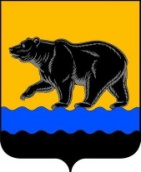 Муниципальное образование город НефтеюганскКООРДИНАЦИОННЫЙ СОВЕТ ПО РАЗВИТИЮ МАЛОГО И СРЕДНЕГО ПРЕДПРИНИМАТЕЛЬСТВА ПРИ АДМИНИСТРАЦИИ ГОРОДА НЕФТЕЮГАНСКАПРОТОКОЛ25.12.2023								                                    № 7ЗАМЕСТИТЕЛЬ ПРЕДСЕДАТЕЛЯ: заместитель главы города Нефтеюганска Халезова Наталья СергеевнаСЕКРЕТАРЬ: специалист-эксперт отдела развития предпринимательства и потребительского рынка департамента экономического развития администрации города Ильина Елена АлександровнаИНФОРМАЦИЯ НАПРАВЛЕНА: ПОВЕСТКА ДНЯ: 1.О подведении итогов 2023 года в части кассового исполнения муниципальным образованием средств субсидии из регионального бюджета субъекта Российской Федерации в рамках национального проекта «Малое и среднее предпринимательство и поддержка индивидуальной предпринимательской инициативы.Информация предоставлена: Невердас Дарьей Юрьевной, директором департамента экономического развития администрации города Нефтеюганска.2.Об утверждении плана работы координационного совета по вопросам развитию малого и среднего предпринимательства в городе Нефтеюганске на 2024 год.Информация предоставлена: Невердас Дарьей Юрьевной, директором департамента экономического развития администрации города Нефтеюганска.3.Об итогах предоставления имущественной поддержки субъектам малого и среднего предпринимательства в 2023 году.Информация предоставлена: Сабаниным Евгением Владимировичем, директором департамента муниципального имущества администрации города Нефтеюганска.4.О принятии нового Порядка оценки регулирующего воздействия проектов муниципальных нормативных правовых актов, экспертизы муниципальных нормативных правовых актов в администрации города Нефтеюганска.Информация предоставлена: Ильиной Юлией Витальевной, заместителем директора департамента экономического развития администрации города Нефтеюганска.5.О закреплении муниципального имущества за НГМУП «Универсал сервис»:-«Сооружение электроэнергетики», расположенное по адресу: Ханты-Мансийский автономный округ – Югра, г. Нефтеюганск, 1 микрорайон, район гостиницы «Рассвет», протяженностью 108 метров, кадастровый номер 86:20:0000059:2786, реестровый номер Н003493.Информация предоставлена: Сабаниным Евгением Владимировичем, директором департамента муниципального имущества администрации города Нефтеюганска.1.По первому вопросу информация прилагается.РЕШИЛИ: информацию принять к сведению.2.По второму вопросу информация прилагается.РЕШИЛИ: информацию принять к сведению.3.По третьему вопросу информация прилагается.РЕШИЛИ: Информацию принять к сведению.4.По четвёртому вопросу информация прилагается.РЕШИЛИ: информацию принять к сведению.5.По пятому вопросу информация прилагается).ГОЛОСОВАЛИ: ЗА – 9 (опросные листы получены от Д.Ю.Невердас, О.В.Нафиковой, Н.А.Королевой, Д.А.Шевчук, Н.Г.Проскуряковой, А.Н.Родионова, В.Э.Фридмана, Я.И.Дмитриева, Р.З.Самигуллина), замечания и предложения отсутствуют.РЕШИЛИ БОЛЬШИНСТВОМ ГОЛОСОВ: согласовать закрепление муниципального имущества за НГМУП «Универсал сервис»: -«Сооружение электроэнергетики», расположенное по адресу: Ханты-Мансийский автономный округ – Югра, г. Нефтеюганск, 1 микрорайон, район гостиницы «Рассвет», протяженностью 108 метров, кадастровый номер 86:20:0000059:2786, реестровый номер Н003493.Заместитель председателя                          		                             Н.С.ХалезоваСекретарь 								                   Е.А.ИльинаД.Ю.Невердас, О.В.Нафиковой, Д.А.Шевчук, Я.И.Дмитриеву, Н.Г.Проскуряковой, Е.В.Дубровской, О.А.Клыченко, А.Н.Родионову, Р.З.Самигулину, А.Н.Фалевичу, С.В.Шокину, О.Ю.Зеленцовой, В.Э.Фридману, Н.А.Королёвой 